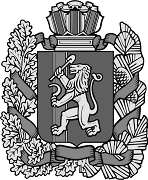 Благовещенский сельский Совет депутатовИрбейского района Красноярского края РЕШЕНИЕ19.11.2014г                               с. Благовещенка                                        № 14«О введение налога на имущество физических лиц»           В соответствии с главой 32 «Налог на имущество физических лиц» Налогового Кодекса Российской Федерации, частью 3 статьи 3 Федерального закона от 04.10.2014 № 284-ФЗ «О внесении изменений в статьи 12 и 85 части первой и часть вторую Налогового кодекса Российской Федерации и признании утратившим силу Закона Российской Федерации «О налогах на имущество физических лиц», руководствуясь ст. 59 Устава Благовещенского сельсовета, Благовещенский сельский Совет депутатов РЕШИЛ:          1.Ввести на территории Благовещенского сельсовета с 1 января 2015 года налог на имущество физических лиц.            2.Установить налоговые ставки на основе умноженной на коэффициент – дефлятор суммарной инвентаризационной стоимости объектов налогообложения, принадлежащих на праве собственности налогоплательщику (с учетом доли налогоплательщика в праве общей собственности на каждый из таких объектов) расположенных в пределах Благовещенского сельсовета, в следующих размерах:          3. Льготы по уплате налога на имущество физических лиц предоставляются гражданам, указанным в ст.4 «Льготы по налогам» Закона Российской Федерации «О налогах на имущество физических лиц» от 09.12.1991г. № 2003-1.          4. Решение № 30 от 13.11.2013 г «Об установлении ставок налога  на имущество физических лиц» и решение № 1 от 30.01.2014 г. «О внесении изменений в решение Благовещенского сельского Совета депутатов № 30 от 13.11.2013 г «Об установлении ставок налога  на имущество физических лиц»»  считать утратившими силу.          5. Настоящее решение вступает в силу с 1 января 2015 года, но не ранее одного месяца со дня официального опубликования в печатном издании «Вестник Благовещенского сельсовета».Глава  сельсовета                                                       В.Н. ЧумаковаПредседатель Совета депутатов                               М. П. МельниковаСуммарная инвентаризационная стоимость объектов налогообложенияСтавка налога( % )до 300 тыс. рублей (включительно)0,05%от 300 тыс. рублей до 500 тыс. рублей (включительно)0,11% Свыше 500 тыс. рублей0,31% 